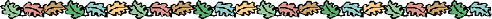 Памятка для учеников.1.Не отнимай чужого, но и своё не отдавай.2.Попросили – дай, пытаются отнять – старайся защищаться.3.Зовут играть – иди, не зовут – спроси разрешения играть вместе, это не стыдно.4.Не дерись без причины.5.Играй честно, не подводи своих товарищей.6.Не дразни никого, не канючь, не выпрашивай ничего. Два раза ни у кого ничего не проси.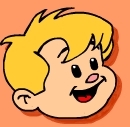 7.Будь внимателен везде, где нужно проявить внимательность.8.Из – за  отметок не плачь. С  учителем  из – за отметок не спорь и на учителя за отметки не обижайся. Старайся всё делать вовремя и думай о хороших результатах, они обязательно у тебя будут.9.Не ябедничай и не наговаривай ни на кого.10.Старайся быть аккуратным.11.Почаще говори: давай дружить, давай играть, давай вместе пойдём домой.12.Помни! Ты не лучше всех, ты не хуже всех! Ты – неповторимый для самого себя, родителей, учителей, друзей!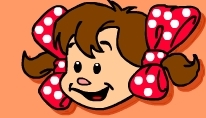 